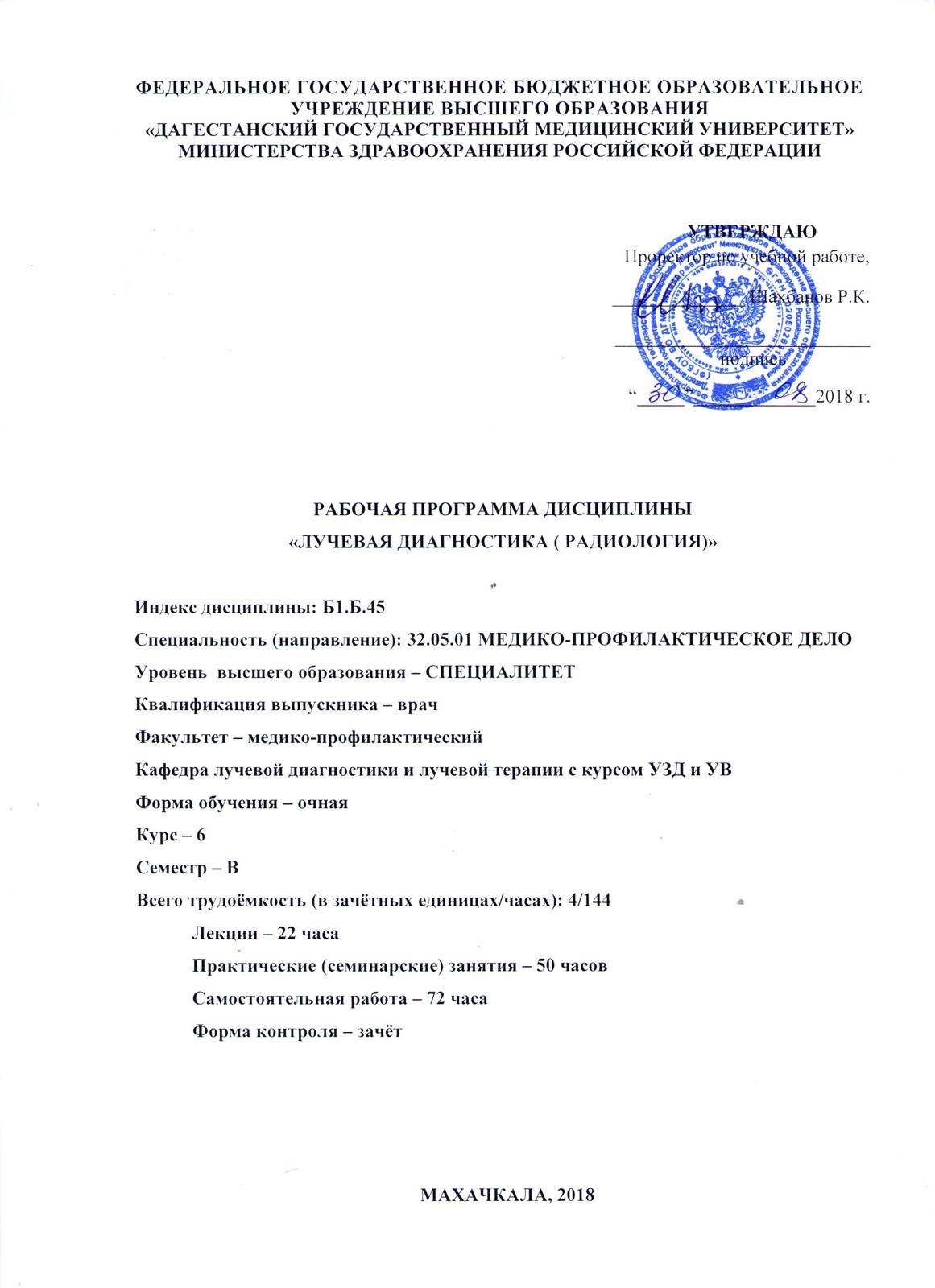 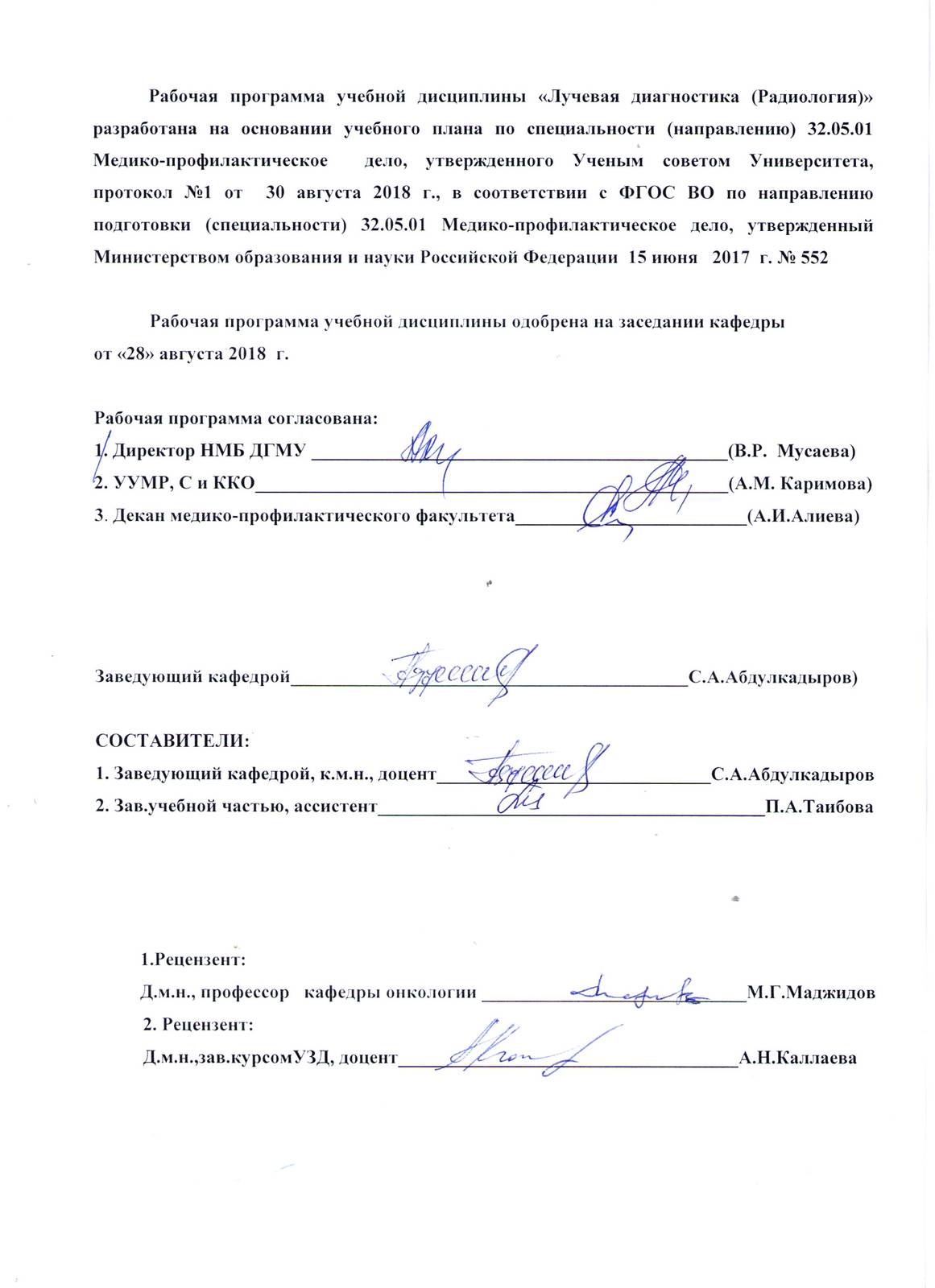 СОДЕРЖАНИЕЦЕЛЬ И ЗАДАЧИ ОСВОЕНИЯ ДИСЦИПЛИНЫЦель:   -формирование у студентов основы клинического мышления, профессиональных умений обоснованного, комплексного использования методик лучевой визуализации, необходимых для дальнейшего обучения и профессиональной деятельности по медицинским специальностям. -использовать основные и дополнительные методы исследования-выполнять умения и навыки согласно перечню МЗ РФ.Задачи:- приобретение студентами знаний целостного представления о предмете идиагностических  возможностях комплекса средств лучевой визуализации различных органов;-обучение грамотному и обоснованному назначению лучевых исследований,составлению алгоритма лучевого исследования при основных клинических синдромах;- обучение обоснованию основных видов лучевых изображений с указаниемобъекта исследования и основных анатомических структур;-обучение выявлению ведущих лучевых синдромов и синдромальной лучевой диагностике заболеваний;-обучение анализу комплексного лучевого исследования при заболеваниях и патологических состояниях при оказании плановой, неотложной медицинской помощи и при травматических повреждениях;- обучение описанию рентгенологической картины в виде протокола;-формирование у студентов навыков изучения научной литературы и официальных статистических обзоров, подготовки рефератов, обзоров по современным научным проблемам в области лучевой диагностики.-Изучение биологического действия  излучений, вопросов радиационной безопасностиТРЕБОВАНИЯ К РЕЗУЛЬТАТАМ ОСВОЕНИЯ ДИСЦИПЛИНЫ3.МЕСТО УЧЕБНОЙ ДИСЦИПЛИНЫ В СТРУКТУРЕ ОБРАЗОВАТЕЛЬНОЙ ПРОГРАММЫ	     Учебная дисциплина «Лучевая диагностика (Радиология)» относится к блоку Б1.Б.45 базовой части  дисциплин специальности 32.05.01 Медико-профилактическое дело.Материал дисциплины опирается на ранее приобретенные студентами знания по:Философия, биоэтика Знания: методы и приемы философского анализа проблем; формы и методы научного познания, их эволюцию; морально-этические нормы, правила и принципы профессионального врачебного поведения, основные этические документы международных и отечественных профессиональных медицинских ассоциаций и организаций.Навыки: изложение самостоятельной точки зрения, анализа и логического мышления, публичная речь, морально-этическая аргументация, ведение дискуссий и круглых столов; владение принципами врачебной деонтологии и медицинской этики.Психология, педагогика Знания: основные направления психологии, общие и индивидуальные особенности психики больных различных возрастных групп .Навыки: информирование пациентов различных возрастных групп и их родственников и близких в соответствии с требованиями правил «информированного согласия».Правоведение Знания: права пациента и врача.Умения: ориентироваться в действующих нормативно-правовых актах о труде, применять нормы трудового законодательства в конкретных практических ситуациях; защищать гражданские права врачей и пациентов различного возраста.Латинский языкЗнания: основную медицинскую и фармацевтическую терминологию на латинском языке.Умения: использовать не менее 900 терминологических единиц и терминоэлементов.Навыки: чтение и письмо на латинском языке клинических и фармацевтических терминов и рецептов.Физика, математикаЗнания: математические методы решения интеллектуальных задач и их применение в медицине; правила работы и техники безопасности в физических лабораториях с приборами; основные физические явления и закономерности, лежащие в основе процессов, протекающих в организме человека; характеристики воздействия физических факторов на организм; физические основы функционирования медицинской аппаратуры; правила использования ионизирующего облучения и риски, связанные с их воздействием на биологические ткани; методы защиты и снижения дозы воздействия.Умения: пользоваться лабораторным оборудованием и увеличительной техникой.Медицинская информатикаЗнания: теоретические основы информатики, сбор, хранение, поиск, переработка, преобразование, распространение информации в медицинских и биологических системах, использование информационных компьютерных систем в медицине и здравоохранении.Умения: пользоваться учебной, научной, научно-популярной литературой, сетью Интернет для профессиональной деятельности; проводить статистическую обработку экспериментальных данных.Навыки: владеть базовыми технологиями преобразования информации; техникой работы в сети Интернет для профессиональной деятельности.БиологияЗнания: правила работы и техники безопасности в биологических лабораториях с реактивами, приборами и животными; общие закономерности происхождения и развития жизни; антропогенез и онтогенез человека; законы генетики и её значение для медицины; закономерности наследственности и изменчивости в индивидуальном развитии как основы понимания патогенеза и этиологии наследственных и мультифакторных заболеваний; биосферу и экологию, феномен паразитизма и биоэкологические заболевания; биологическая сущность процессов, происходящих в живом организме на клеточном уровне.Умения: пользоваться лабораторным оборудованием; работать с увеличительной техникой.Навыки: владеть методами изучения наследственности.Микробиология Знать: классификацию, особенности морфологии, физиологии и воспроизведения, экологию представителей основных таксонов микроорганизмов – представителей патогенных и условно-патогенных групп возбудителей воспалительных процессов женских половых органов и послеродовых гнойно-септических осложнений Уметь: использовать методы оптической микроскопии для анализа материала, содержащего микроорганизмы. Навыки: владеть методами микробиологических исследований (приготовление объекта к исследованию); владение медико-анатомическим понятийным аппаратом; простейшими медицинскими инструментами (шпатель, пинцет, корнцанг, препаровальные иглы, и т.п.); владеть информацией о принципах стерилизации, дезинфекции и антисептической обработки инструментов и оборудования во избежание инфицирования врача и пациента.ХимияЗнания: правила работы и техники безопасности в химических лабораториях с реактивами и приборами; химическая сущность процессов, происходящих в живом организме на молекулярном уровне.Умения: пользоваться лабораторным оборудованием, работать с увеличительной техникой.Анатомия человека Знания: анатомо-физиологические, возрастно-половые и индивидуальные особенности строения и развития организма человека.Умения: пальпировать на человеке основные костные ориентиры, обрисовывать топографические контуры органов и основных сосудистых и нервных стволов.Навыки: владеть медико-функциональным понятийным аппаратом.Нормальная физиология Знать: закономерности функционирования органов , механизмы регуляции их функции, сущность методик исследования различных функций здорового организма . Уметь: объяснить принципы наиболее важных методик исследования функций здорового организма; оценивать и объяснять общие принципы строения, деятельности и значение органов. Навыки: владеть медико-физиологическим понятийным аппаратом; владеть базовыми технологиями преобразования информации: текстовые, табличные редакторы, поиск в сети Интернет. 12. Патологическая физиологияЗнать: общие закономерности развития патологии клеток, органов и систем в организме человека; структурно-функциональные закономерности развития и течения типовых патологических процессов , а также  воспалительных осложнений. Уметь: определять признаки типовых патологических процессов и заболеваний в диагностике.Навыки: владеть тестами функциональной диагностики.13. Клиническая фармакология Знать: классификацию и основные характеристики лекарственных средств; фармакодинамику и фармакокинетику; показания и противопоказания к применению контрастных средств. Уметь: оценивать действие лекарственных препаратов с учетом возможного токсического действия на организм , пользоваться рецептурными справочниками, заполнять медицинскую документацию, выписывать рецепты. Навыки: оказания первой медицинской помощи при анафилактическом  шоке .4. ТРУДОЕМКОСТЬ УЧЕБНОЙ ДИСЦИПЛИНЫ И ВИДЫ КОНТАКТНОЙ РАБОТЫ5. СТРУКТУРА И СОДЕРЖАНИЕ УЧЕБНОЙ ДИСЦИПЛИНЫ 5.1 Разделы учебной дисциплины и компетенции, которые должны быть освоены при их изученииРазделы дисциплины, виды учебной деятельности и формы текущего  контроля успеваемости и промежуточной аттестации по итогам освоения дисциплины5.3 Название тем лекции с указанием количества часов5.4. Название тем практических занятий с указанием количества часов5.5  Самостоятельная работа обучающегося по дисциплинеТЕКУЩИЙ КОНТРОЛЬ УСПЕВАЕМОСТИ И ПРОМЕЖУТОЧНАЯ АТТЕСТАЦИЯ ПО ИТОГАМ ОСВОЕНИЯ ДИСЦИПЛИНЫ               6.1 Текущий контроль успеваемости Для текущего контроля успеваемости при проведении ПРАКТИЧЕСКОГО ЗАНЯТИЯ по дисциплине используют следующие оценочные средства:Собеседование по вопросам темы практического занятия – устноПРИМЕР!ТЕКУЩИЙ КОНТРОЛЬ УСПЕВАЕМОСТИ СОБЕСЕДОВАНИЕ ПО ВОПРОСАМ ТЕМЫ ПРАКТИЧЕСКОГО ЗАНЯТИЯТема занятия №6. Воспалительные и невоспалительные заболевания лёгкихКоды контролируемых компетенций:УК-1, ОПК-9, ПК-11, ПК-13, ПК-151.Синдром тотального затемнения легочного поля: вне- и внутрилегочные заболевания.  2.Синдром круглой тени легочного поля, определение локализации и характеристика патологического процесса.  3.Синдром ограниченного затемнения легочного поля. Перечислить заболевания, проявляющиеся этим синдромом.   4.Инфекционные деструкции легких острые (абсцесс, гангрена)5.Диссеминированный туберкулез легких, рентгенпризнаки6.Милиарный туберкулез, рентгенпризнаки7.Очаговый туберкулез легких, рентгенпризнаки8.Инфильтративный туберкулез легких, рентгенпризнаки9.Казеозная пневмония, рентгенпризнаки10.Эмфизема легких, рентгенпризнаки11.Пневмония ,рентгенпризнаки12.Центральный и периферический рак лёгких и др.Критерии оценки текущего контроля успеваемости(собеседование по вопросам темы практического занятия):«Отлично»:Студент имеет глубокие знания учебного материала по теме практического занятия, сформулировал полный и правильный ответ на вопросы темы занятия, с соблюдением логики изложения материала, показывает усвоение взаимосвязи основных понятий используемых в работе, смог ответить на все уточняющие и дополнительные вопросы. Студент демонстрирует знания теоретического и практического материала по теме занятия.«Хорошо»: Студент показал знание учебного материала, усвоил основную литературу, смог ответить почти полно на все заданные дополнительные и уточняющие вопросы. Студент демонстрирует знания теоретического и практического материала по теме занятия, допуская незначительные неточности. «Удовлетворительно»:Студент в целом освоил материал практического занятия, ответил не на все уточняющие и дополнительные вопросы. Студент затрудняется с правильной оценкой предложенной задачи, даёт неполный ответ, требующий наводящих вопросов преподавателя. «Неудовлетворительно»: Студент имеет существенные пробелы в знаниях основного учебного материала практического занятия, полностью не раскрыл содержание вопросов, не смог ответить на уточняющие и дополнительные вопросы. Студент даёт неверную оценку ситуации, неправильно выбирает алгоритм действий. Неудовлетворительная оценка выставляется выпускнику, отказавшемуся отвечать на вопросы темы практического занятия.В конце каждого РАЗДЕЛА дисциплины для контроля успеваемости используют следующие оценочные средства:                              Вопросы тестового контроля – письменноПРИМЕР!ТЕКУЩИЙ КОНТРОЛЬ УСПЕВАЕМОСТИ – ТЕСТЫРаздел 4.    Лучевая диагностика заболеваний сердцаКоды контролируемых компетенций: УК-1, ОПК-9, ПК-11, ПК-13, ПК-15Вариант 2. 1 Лучевые методы используемые для исследования сердечно – сосудистой системы:а) рентгенологические, ангиография:б) УЗИ, КТ:в) радионуклидное исследования:г) термография:д) правильно всё перечисленное.2.Для определения состояния просвета и полостей сердца используют:а) рентгеноскопию:б) рентгенографию:в) рентгенокимографию:г) ангиография:3 Для изучения амплитуды колебаний, стенок камер сердца и сосудов в систолу идиастолу:а) рентгеноскопия:б) рентгенография:в)рентгенокимография:г) ангиография.4.Для изучения положения, формы, размеров контуров сердца, частоты и глубиныпульсации используют:а) рентгеноскопию:б) рентгенографию:в) рентгенокимографию:г) ангиографию.5.Для изучения выявления камер сердца используют:а) рентгеноскопию:б) рентгенографию:в) рентгенокимографию:г) ангиографию.6.Из радионуклидных методов для выявления нарушения кровотока с его объёма всистеме лёгочной артерии при её тромбозе используют:а)динамическую сцинтиграфию, с меченным альбумином:б) статическую сцинтиграфию с фосфатом технеция:в) статическую сцинтиграфию с хлоридом таллия:г) статическую сцинтиграфию с МАА – технеция.7.Из радионуклидных методов для выявления зоны некроза при инфарктемиокарда используют:а)динамическую сцинтиграфию с меченным альбумином:б) статическую сцинтиграфию с фосфатом технеция:в) статическую сцинтиграфию с хлоридом таллия:г) статическую сцинтиграфию с МАА – технецием.8.Из способов УЗИ при исследовании ССС для выявления гипертрофиимиокарда используют:а) эхокардиографию, УЗ – сканирование:б) доплерографию.9 Из способов УЗИ при исследовании ССС для выявления расширения полостиперикарда, утолщения и уплотнения перикардиальной сумки используют:а) эхокардиографию УЗ – сканирование:б) допплерография.10.Из способов УЗИ при исследовании ССС для выявления нарушения скоростикровотока по сосудам вследствие их стеноза:а) эхокардиография, УЗ – сканирование:б) допплерография.11.Из радионуклидных способов при исследовании сердца динамическаясцинтигрофия с меченным альбумином используется для:а) выявление нарушение кровотока и его объёма в лёгочной артерии при её тромбозе:б) выявление зоны некроза:в) выявление нарушение центральной и периферической гемодинамики:г) выявление тромба в камере сердца.12.Из радионуклидных способов при исследовании сердца статическая сцинтиграфияс фосфатом технеция используется для:а) выявления нарушения лёгочного кровотока и его объёма в системе лёгочной артериипри её тромбозе:б) выявление зоны некроза при инфаркте миокарда:в) выявление нарушение центральной и периферической гемодинамики:г) выявление тромба в камере сердца.13.Правое предсердие занимает:а) 1 дугу левого контура:б) 2 – 3 дугу левого контура:в)4 дуга левого контура:г) верхняя дуга правого контура:д) нижняя дуга правого контура.14.Восходящяя аорта (верхняя полая вена) занимает:а) 1 дугу левого контура:б) 2 - дугу левого контура:в) 4 дуга левого контура:г) верхняя дуга правого контура:д) нижняя дуга правого контура.Критерии оценки текущего контроля успеваемости (тесты):«Отлично»:              100-90%«Хорошо»:                 89-70%«Удовлетворительно»:                69-51%«Неудовлетворительно»:   <50%                      Практические навыки – описание рентгеновских снимковПРИМЕР!ТЕКУЩИЙ КОНТРОЛЬ УСПЕВАЕМОСТИРаздел 5. Лучевая диагностика заболеваний органов дыханияКоды контролируемых компетенций: УК-1, ОПК-9, ПК-11, ПК-13, ПК-15Ситуационная задача № 1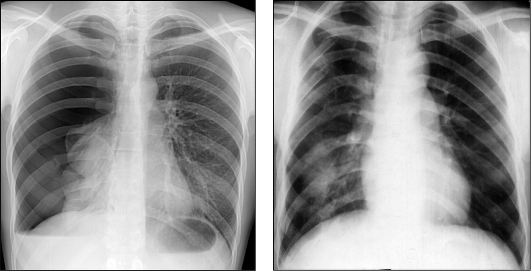 1.  Назовите метод исследования.2.  Сформулируйте и обоснуйте предположительное заключениеСитуационная задача № 2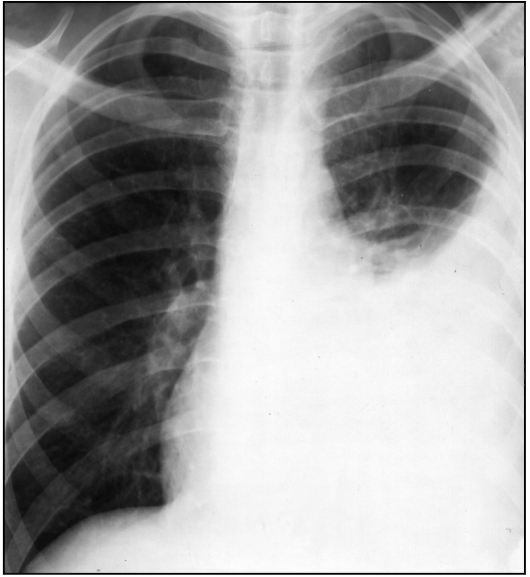 1.Назовите метод исследования.2.Сформулируйте и обоснуйте предположительное заключение.3.С какими заболеваниями необходимо провести дифференциальную диагностику.4.Назовите необходимые дополнительные исследованияСитуационная задача № 3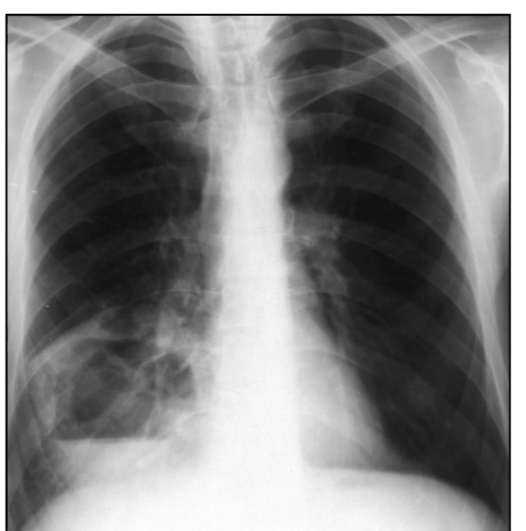 1.Назовите метод исследования.2.Сформулируйте и обоснуйте предположительное заключение.3.С какими заболеваниями необходимо провести дифференциальную диагностику.4.Назовите необходимые дополнительные исследованияКритерии оценки текущего контроля успеваемости :«Неудовлетворительно»:  Студент не владеет практическими навыками при описании рентгеновских снимков.«Удовлетворительно»:Студент владеет основными навыками, но допускает ошибки и неточности использованной научной терминологии и при ответах . Студент в основном способен самостоятельно изложить главные положения в изученном материале.«Хорошо»:Студент владеет знаниями всего изученного программного материала, материал излагает последовательно, допускает незначительные ошибки и недочеты при воспроизведении изученного материала. Студент не обладает достаточным навыком работы со справочной литературой, учебником, первоисточниками , но правильно ориентируется«Отлично»:Студент самостоятельно выделяет главные положения в изученном материале и способен дать краткую характеристику, полное и чёткое определение выявленной патологии. Студент показывает глубокое и полное владение всем объемом изучаемой дисциплины.                                           Реферат – письменно и устноПРИМЕР!ТЕКУЩИЙ КОНТРОЛЬ УСПЕВАЕМОСТИ – РЕФЕРАТРаздел 5. Лучевая диагностика заболеваний опорно-двигательного аппаратаКоды контролируемых компетенций: УК-1, ОПК-9, ПК-11, ПК-13, ПК-15Тематика рефератов:Перечень рефератов:Переломы костей . Стадии образования костной мозолиОстеомиелиты. Дифференциальная диагностикаОсложнения переломовОстеопороз, классификация .Методы диагностикиТуберкулёз костей Остеогенная саркома и др.Критерии оценки текущего контроля (реферат):Новизна реферированного текста: макс. – 20 баллов;Степень раскрытия сущности проблемы: макс. – 30 баллов;Обоснованность выбора источников: макс. – 20 баллов;Соблюдение требований к оформлению: макс. – 15 баллов;Грамотность: макс. – 15 баллов.Оценивание реферата:Реферат оценивается по 100 балльной шкале, балы переводятся в оценки успеваемости следующим образом (баллы учитываются в процессе текущей оценки знаний программного материала): 86 – 100 баллов – «отлично»; 70 – 75 баллов – «хорошо»; 51 – 69 баллов – «удовлетворительно;мене 51 балла – «неудовлетворительно».     По результатам освоения текущего каждого РАЗДЕЛАдисциплины для контроля успеваемости используют на выбор следующие оценочные средства:                               Собеседование по вопросам блока – устноПРИМЕР!ВОПРОСЫ ТЕКУЩЕГО КОНТРОЛЯ УСПЕВАЕМОСТИ ПО БЛОКАМ ДИСЦИПЛИНЫ ДЛЯ СОБЕСЕДОВАНИЯРаздел 4. Лучевая диагностика заболеваний сердцаКоды контролируемых компетенций: УК-1, ОПК-9, ПК-11, ПК-13, ПК-151. Рентгенанатомия сердца2.Инфаркт миокарда, методы диагностики3.Аортальные пороки, методы диагностики4.Митральный стеноз, методы диагностики5. Перикардиты , диагностика6.Коронарография, суть метода7.Радионуклидные методы исследования сердца8.КТ диагностика в кардиологии9. УЗ диагностика в кардиологии10.МРТ диагностика в кардиологии и др.Критерии оценки текущего контроля успеваемости (собеседование):«Неудовлетворительно»:  Знания:студент не способен самостоятельно выделять главные положения в изученном материале дисциплины. Не знает и не понимает значительную или основную часть программного материала в пределах поставленных вопросов.Умения: студент не умеет применять неполные знания к решению конкретных вопросов и ситуационных задач по образцу.Навыки: студент не владеет практическими навыками «Удовлетворительно»:Знания: студент усвоил основное содержание материаладисциплины, но имеет пробелы в усвоении материала, не препятствующие дальнейшему усвоению учебного материала по дисциплине «Лучевая диагностика (Радиология)».Имеетнесистематизированные знания по модулям дисциплины. Материал излагает фрагментарно, не последовательно.Умения: студент испытывает затруднения при изложении материала по модулям дисциплины «Лучевая диагностика (Радиология)». Студент непоследовательно и не систематизировано умеет использовать неполные знания материала. Студент затрудняется при применении знаний, необходимых для решения задач различных ситуационных типов, при объяснении конкретных понятий.Навыки: студент владеет основными навыками, но допускает ошибки и неточности использованной научной терминологии. Студент в основном способен самостоятельно главные положения в изученном материале. «Хорошо»:Знания: студент способен самостоятельно выделять главные положения в изученном материале. Показывает знания всего изученного программного материала. Дает полный и правильный ответ на основе изученного теоретического и практического материалов; незначительные ошибки и недочеты при воспроизведении изученного материала, определения понятий дал неполные, небольшие неточности при использовании научных терминов.Умения: студент умеет самостоятельно выделять главные положения в изученном материале; на основании фактов и примеров обобщать, делать выводы, устанавливать внутрипредметные связи. Студент умеет использовать полученные знания на практике в видоизмененной ситуации, соблюдать основные правила культуры устной речи, использовать научные термины.Навыки: студентвладеет знаниями всего изученного программного материала, материал излагает последовательно, допускает незначительные ошибки и недочеты при воспроизведении изученного материала.Студентне обладает достаточным навыком работы со справочной литературой, учебником, первоисточниками; правильно ориентируется .«Отлично»:Знания: студент самостоятельно выделяет главные положения в изученном материале и способен дать краткую характеристику основным идеям проработанного материала дисциплины «Лучевая диагностики (Радиология)».Знает основные понятия в разделах предмета . Показывает глубокое знание и понимание всего объема программного материала.Умения: студент умеет составить полный и правильный ответ на основе изученного материала, выделять главные положения, самостоятельно подтверждать ответ различными ситуационными задачами, самостоятельно и аргументировано делать анализ, обобщения, выводы. Устанавливать междисциплинарные (на основе ранее приобретенных знаний) и внутрипредметные связи, творчески применять полученные знания для решения диагностических задач. Последовательно, четко, связано, обосновано и безошибочно излагать учебный материал; давать ответ в логической последовательности с использованием принятой терминологии; делать собственные выводы; формулировать точное определение и истолкование основных понятий и правил; при ответе не повторять дословно текст учебника; излагать материал литературным языком; правильно и обстоятельно отвечать на дополнительные вопросы преподавателя. Самостоятельно и рационально использовать наглядные пособия, справочные материалы, учебник, дополнительную литературу, первоисточники. Навыки: студент самостоятельно выделяет главные положения в изученном материале и способен дать краткую характеристику основным идеям проработанного материала.  Студент показывает глубокое и полное владение всем объемом изучаемой дисциплины.                                 Ситуационные задачи – письменноПРИМЕР!СИТУАЦИОННЫЕ ЗАДАЧИ ПО РАЗДЕЛАМ ДИСЦИПЛИНЫРаздел 7. Лучевая диагностика заболеваний органов пищеваренияКоды контролируемых компетенций: УК-1, ОПК-9, ПК-11, ПК-13, ПК-15ВАРИАНТ 1.  Ситуационная задача № 1Больной. У, 48 лет. На основании жалоб больного анамнеза заболевания,данных объективного обследования высказано предположение о поражении пищевода. Необходимо провести дифференциальную диагностику ахалазии пищевода, грыжи пищеводного отверстия диафрагмы, рака пищевода.1.Какие лучевые способы исследования целесообразно использовать вданной ситуации?а. Рентгенография рентгеноскопия с контрастным завтраком.б. Эзофагоскопия.в. Томографияг. УЗИ.2.Перечислите мероприятия по подготовке больного к исследованию.Рентгеноскопия, рентгенография с контрастным завтраком.Томография.УЗИ.Эзофагоскопия.А. Подготовки не требуется.В. Исследование натощак.С. Устранение метеоризма (диета, лекарства) исследование после лёгкогозавтрака.D. Устранение метеоризма исследование натощак.Е. Исследование после приёма слабительного.Ситуационная задача № 2Больной С., 50 лет. Предварительный диагноз: подозрение на рак желудка сметастазами в печень.1.Сформулируйте задачи обследования дольного лучевыми способами.-Выявить опухоль желудка.-Доказать злокачественный характер ее.-Определить возможное прорастание стенки желудка опухолью.-Выявить возможные метастазы опухоли во внутренние органы.2.Перечислите способы исследования, которые Вы намерены использовать.-Рентгеноскопия, рентгенография с контрастом, гастроскопия с биопсией.-Статическая сцинтиграфия печени с коллоидом.3.Перечислите мероприятия по подготовке больного к исследованию.-Рентгеноскопия, рентгенография желудка с контрастным завтраком.-Статическая сцинтиграфия печени.-КТ печени.4.Гастроскопия с биопсией.А. Подготовки не требуется.В. Исследование натощак.С. Устранить метеоризм, исследовать натощак.D. Устранить метеоризм, исследование после легкого завтрака.E. Устранение остатков бария из кишечника в случае предшествовавшего исследования с контрастированием.5.Соответственно перечисленным симптомам определите заболевания.Дефект наполнения желудка с неровными контурами, инфильтрация иразрушение складок. В центре задержка бария в виде пятна.Сцинтиграфия печени: печень увеличена в размерах; в правой доле три«холодных очага» размерами 3х4 – 4х5 см.УЗИ печени: размеры увеличены; в правой доле 3 очага с неровнымиконтурами,плотность выше плотности паренхимы.Ангиография; в области тела желудка и левой доли печени плотный очаг снеровными контурами, отмечается развитие атипичных сосудов, затекиконтраста – «сосудистые озерца».КТ печени: в левой доле по нижнему контуру плотный очаг, переходящий стела желудка, контуры его неровные. Плотность отличается от плотностипаренхимы. Левая доля печени деформирована.А. Рак желудка с распадом.В. Рак желудка с прорастанием в печень.С. Рак желудка с метастазами в печень.Критерии оценки текущего контроля успеваемости (ситуационные задачи):«Отлично»:  Ответ на вопрос задачи дан правильный. Объяснение хода её решения подробное, последовательное, грамотное, с теоретическими обоснованиями (в т.ч. из лекционного курса), с необходимыми схематическими изображениями с правильным и свободным владением рентгенологической терминологией; ответы на дополнительные вопросы верные, чёткие.«Хорошо»: Ответ на вопрос задачи дан правильный. Объяснение хода её решения подробное, но недостаточно логичное, с единичными ошибками в деталях, некоторыми затруднениями в теоретическом обосновании (в т.ч. из лекционного материала); ответы на дополнительные вопросы верные, но недостаточно чёткие.«Удовлетворительно»: Ответ на вопрос задачи дан правильный. Объяснение хода её решения недостаточно полное, непоследовательное, с ошибками, слабым теоретическим обоснованием (в т.ч. лекционным материалом), ответы на дополнительные вопросы недостаточно чёткие, с ошибками в деталях.«Неудовлетворительно»: Ответ на вопрос задачи дан неправильный. Объяснение хода её решения дано неполное, непоследовательное, с грубыми ошибками, без теоретического обоснования (в т.ч. лекционным материалом); ответы на дополнительные вопросы неправильные (отсутствуют).                                          Тестирование – письменноПРИМЕР!ВОПРОСЫ ТЕСТОВОГО КОНТРОЛЯ УСПЕВАЕМОСТИ ПО РАЗДЕЛАМ ДИСЦИПЛИНЫРаздел 1.  Организация рентгеновской службы .Радиационная защита.Коды контролируемых компетенций УК-1, ПК-11, ПК-15Коды контролируемых компетенций: ВАРИАНТ 1. 1.Какие органы и ткани пациента нуждаются в первоочередной защите от ионизирующего излучения?    1.щитовидная железа    2.молочная железа  +3.костный мозг, гонады   4.кожа2.Где следует располагать индивидуальный дозиметр?    1.над фартуком на уровне груди    2.под фартуком на уровне груди    3.над фартуком на уровне таза  +4.под фартуком на уровне таза3.В участковых больницах и крупных врачебных амбулаториях производится   1.рентгеноскопия    2.томография  +3.только рентгенография    4.функциональные пробы4.Массовые профилактические флюорографические, рентгеноскопические исследования производятся     1.детям     2.взрослому контингенту с профилактической целью     3.беременным женщинам  +4.контингентам риска5.Единица "рентген" определяет собой дозу     1.эквивалент     2.поглощенную дозу   +3.экспозиционную дозу    4.активность    5.эквивалентную дозу6.Ответственность за выполнение требований НРБ-76/87 и ОСП-72/87 несут      1.органы санэпидслужбы      2.министерства, ведомства      3.служба главного рентгенолога    +4.заведующий рентгеновским отделением     5.персонал, работающий с источником ионизирующего излучения7.За выполнение плана мероприятий по улучшению условий радиационной безопасности в больнице и поликлинике ответственность несут       1.органы санэпидслужбы     +2.администрация больницы, поликлиники       3.служба главного рентгенолога       4.техническая инспекция профсоюза      5.лица, работающие с источниками ионизирующих излучений8.Лица, принимающие участие в проведении рентгенологических процедур (хирурги, анестезиологи и т.п.), относятся к категории     1."А"    +2."Б"     3."В"     4."Г"     5.дозы облучения для них не нормируются9.Для врача наиболее радиационно опасным является исследование      1.рентгеноскопии при вертикальном положении стола     +2.рентгеноскопии при горизонтальном положении стола     3.прицельные рентгенограммы грудной клетки за экраном     4.прицельные рентгенограммы желудочно-кишечного тракта за экраном     5.рентгенограммы на втором рабочем месте (снимочном столе)10.Наименьшую дозу облучения за 1 процедуру больной получает при проведении      1.электрорентгенографии      2рентгеноскопии    +3.рентгенографии     4.флюорографии     5.рентгенографии с УРИКритерии оценки текущего контроля успеваемости (тесты):«Отлично»:  100-90%«Хорошо»:    89-70%«Удовлетворительно»:   69-51%«Неудовлетворительно»:   <50%Контрольная работа – письменноПРИМЕР!КОНТРОЛЬНАЯ РАБОТА №4Раздел  3. Лучевая диагностика заболеваний лёгкихКоды контролируемых компетенций: УК-1, ОПК-9, ПК-11, ПК-13, ПК-15ВАРИАНТ IРентгенанатомия лёгких.Абсцесс лёгкого (рентген-признаки).Классификация туберкулёза лёгких.Рентгенограмма .Критерии оценки текущего контроля успеваемости (контрольная работа):«Неудовлетворительно»:  Знания: студент не способен самостоятельно выделять главные положения в изученном материале дисциплины. Не знает и не понимает значительную или основную часть программного материала в пределах поставленных вопросов.Умения: студент не умеет применять неполные знания к решению конкретных вопросов и ситуационных задач по образцу.Навыки: студент не владеет практическими навыками при описании рентгеновских снимков.«Удовлетворительно»:Знания: студент усвоил основное содержание материаладисциплины, но имеет пробелы в усвоении материала, не препятствующие дальнейшему усвоению учебного материала по дисциплине «Лучевая диагностика (Радиология)».Имеетнесистематизированные знания по модулям дисциплины. Материал излагает фрагментарно, не последовательно.Умения: студент испытывает затруднения при изложении материала по модулям дисциплины «Лучевая диагностика (Радиология)». Студент непоследовательно и не систематизировано умеет использовать неполные знания материала. Студент затрудняется при применении знаний, необходимых для решения задач различных ситуационных типов, при объяснении конкретных понятий в разделах «Лучевая диагностика (Радиология)»Навыки: студент владеет основными навыками, но допускает ошибки и неточности  использованной научной терминологии  при ответах .Студентв основном способен самостоятельно главные положения в изученном материале. Студент способен владеть навыком описания рентгеновских снимков .«Хорошо»:Знания: студентспособен самостоятельно выделять главные положения в изученном материале. Показывает знания всего изученного программного материала. Дает полный и правильный ответ на основе изученного теоретического и практического материалов; незначительные ошибки и недочеты при воспроизведении изученного материала, определения понятий дал неполные, небольшие неточности при использовании научных терминов.Умения: студент умеет самостоятельно выделять главные положения в изученном материале; на основании фактов и примеров обобщать, делать выводы, устанавливать внутрипредметные связи. Студент умеет использовать полученные знания на практике в видоизмененной ситуации, соблюдать основные правила культуры устной речи, использовать научные термины.Навыки:студентвладеет знаниями всего изученного программного материала, материал излагает последовательно, допускает незначительные ошибки и недочеты при воспроизведении изученного материала. Студент не обладает достаточным навыком работы со справочной литературой, учебником, первоисточниками , но правильно ориентируется.«Отлично»:Знания: студентсамостоятельно выделяет главные положения в изученном материале и способен дать краткую характеристику основным идеям проработанного материала дисциплины «Лучевая диагностика (Радиология)».Знает основные понятия в разделах  предмета . Показывает глубокое знание и понимание всего объема программного материала.Умения: студент умеет составить полный и правильный ответ на основе изученного материала, выделять главные положения, самостоятельно подтверждать ответ различными ситуационными задачами, самостоятельно и аргументировано делать анализ, обобщения, выводы. Устанавливать междисциплинарные (на основе ранее приобретенных знаний) и внутрипредметные связи, творчески применять полученные знания для решения диагностических задач. Последовательно, четко, связано, обосновано и безошибочно излагать учебный материал; давать ответ в логической последовательности с использованием принятой терминологии; делать собственные выводы; формулировать точное определение и истолкование основных понятий и правил; при ответе не повторять дословно текст учебника; излагать материал литературным языком; правильно и обстоятельно отвечать на дополнительные вопросы преподавателя. Самостоятельно и рационально использовать наглядные пособия, справочные материалы, учебник, дополнительную литературу, первоисточники .Навыки: студент самостоятельно выделяет главные положения в изученном материале и способен дать краткую характеристику основным идеям проработанного материала. Студент владеет навыком описания рентгеновских снимков.  Студентпоказывает глубокое и полное владение всем объемом изучаемой дисциплины. Промежуточная аттестация по итогам освоения дисциплины   Промежуточная аттестация по итогам освоения дисциплины проводится в виде ЗАЧЁТА в В семестре. Зачёт проводится  устно в форме собеседования по билетам. В билете содержатся вопросы и  ситуационные задачи. Собеседование по билетам – устноПРИМЕР!ПЕРЕЧЕНЬ ЭКЗАМЕННАЦИОННЫХ ВОПРОСОВ ПО ДИСЦИПЛИНЕ«Лучеваядиагностика(Радиология)» 1.Устройство рентгенкабинетов.2. Меры противолучевой защиты 3. Ионизирующее и неионизирующее излучение 4.КТ, суть метода5.МРТ, суть метода6.УЗИ, суть метода4.Остеомиелиты.Лучевая диагностика5.Остеопороз. Классификация. Лучевая диагностика6.Туберкулёз. Классификация7. Опухоли лёгких. Лучевая диагностика8. Рак желудка. Лучевая  диагностика9. Дивертикулы пищевода. Лучевая диагностика10. Инородные тела в пищеводе. Лучевая диагностика и т.д.ЭКЗАМЕННАЦИОННЫЕ СИТУАЦИОННЫЕ ЗАДАЧИ ПО ДИСЦИПЛИНЕ «Лучевая  диагностика (Радиология)»Ситуационная задача № 1Больной Н. 56 лет, обратился к врачу с жалобами на сухой кашель, общуюслабость. В анамнезе у больного хронический бронхит. Больной сампринимал эритромицин по 2 таб. 4 раза в день, но в этот раз улучшения ненаступило. Обратился к врачу. Назначили снова антибиотики. Через деньвернулся без улучшения.Правильно ли поступил врач? Что вы предполагаете у больного?Какие методы показаны для диагностики больному?Ситуационная задача № 2Больному 68 лет, курит в течение 40 лет, за последний год дважды перенесправостороннюю пневмонию. Продолжает беспокоить кашель,субфебрильная температура. На обзорной рентгенограмме грудной клеткиотмечается затемнение в верхушке правого легкого.О каком заболевании следует думать? Какие исследования необходимопровести для постановки диагноза?Ситуационная задача № 3Больной Н. 40 лет, обратился к врачу с жалобами на сухой кашель, общуюслабость, боли в боку. В анамнезе у больного хронический бронхит. Больнойсам принимал антибиотики. Обратился к врачу. Назначили сноваантибиотики. Через день вернулся без улучшения.Правильно ли поступил врач? Что вы предполагаете у больного?Какие методы показаны для диагностики больному?Ситуационная задача № 4Больному 60 лет, курит в течение 38 лет. Беспокоит кашель, слабость, боли вплечевом суставе. Продолжает беспокоить кашель, субфебрильнаятемпература. На обзорной рентгенограмме грудной клетки отмечается вверхнем легочном поле слабой интенсивности фокусная тень с нечеткимиконтурами.О каком заболевании следует думать? Какие исследования необходимопровести для постановки диагноза?Критерии оценки промежуточной аттестации по итогам освоения дисциплины (ЗАЧЁТ)«Неудовлетворительно»:  Знания: студент не способен самостоятельно выделять главные положения в изученном материале дисциплины. Не знает и не понимает значительную или основную часть программного материала в пределах поставленных вопросов.Умения: студент не умеет применять неполные знания к решению конкретных вопросов и ситуационных задач по образцу.Навыки: студент не владеет практическими навыками описания рентгеновских снимков.«Удовлетворительно»:Знания: студентусвоил основное содержание материаладисциплины, но имеет пробелы в усвоении материала, не препятствующие дальнейшему усвоению учебного материала по дисциплине «Лучевая диагностика (Радиология)».Имеетнесистематизированные знания по модулям дисциплины. Материал излагает фрагментарно, не последовательно.Умения: студент испытывает затруднения при изложении материала по модулям дисциплины «Лучевая  диагностика (Радиология)». Студент непоследовательно и не систематизировано умеет использовать неполные знания материала. Студент затрудняется при  применении знаний, необходимых для решения задач различных ситуационных типов, при объяснении конкретных понятий в разделах  «Лучевая диагностика (Радиология) »Навыки: студент владеет основными навыками, но допускает ошибки и неточности использованной научной терминологии. Студент в основном способен самостоятельно главные положения в изученном материале. «Хорошо»:Знания: студент способен самостоятельно выделять главные положения в изученном материале. Показывает знания всего изученного программного материала. Дает полный и правильный ответ на основе изученного теоретического и практического материалов; незначительные ошибки и недочеты при воспроизведении изученного материала, определения понятий дал неполные, небольшие неточности при использовании научных терминов.Умения: студент умеет самостоятельно выделять главные положения в изученном материале; на основании фактов и примеров обобщать, делать выводы, устанавливать внутрипредметные связи. Студент умеет использовать полученные знания на практике в видоизмененной ситуации, соблюдать основные правила культуры устной речи, использовать научные термины.Навыки:студентвладеет знаниями всего изученного программного материала, материал излагает последовательно, допускает незначительные ошибки и недочеты при воспроизведении изученного материала. Студент не обладает достаточным навыком работы со справочной литературой, учебником, первоисточниками , но правильно ориентируется.«Отлично»:Знания: студентсамостоятельно выделяет главные положения в изученном материале и способен дать краткую характеристику основным идеям проработанного материала дисциплины «Лучевая диагностика (Радиология)».Знает основные понятия в разделах лучевой диагностики. Показывает глубокое знание и понимание всего объема программного материала.Умения: студент умеет составить полный и правильный ответ на основе изученного материала, выделять главные положения, самостоятельно подтверждать ответ различными ситуационными задачами, самостоятельно и аргументировано делать анализ, обобщения, выводы. Устанавливать междисциплинарные (на основе ранее приобретенных знаний) и внутрипредметные связи, творчески применять полученные знания для решения диагностических задач. Последовательно, четко, связано, обосновано и безошибочно излагать учебный материал; давать ответ в логической последовательности с использованием принятой терминологии; делать собственные выводы; формулировать точное определение и истолкование основных понятий и правил; при ответе не повторять дословно текст учебника; излагать материал литературным языком; правильно и обстоятельно отвечать на дополнительные вопросы преподавателя. Самостоятельно и рационально использовать наглядные пособия, справочные материалы, учебник, дополнительную литературу. Навыки: студент самостоятельно выделяет главные положения в изученном материале и способен дать краткую характеристику основным идеям проработанного материала. Студент показывает глубокое и полное владение всем объемом изучаемой дисциплины.ФГБОУ ВО ДГМУ    Минздрава РоссииКафедра ЛУЧЕВОЙ ДИАГНОСТИКИ И ЛУЧЕВОЙ ТЕРАПИИ С КУРСОМ УЗД И УВСпециальность (направление): врачДисциплина «Лучевая диагностика (Радиология)»БИЛЕТ № 1 (ОБРАЗЕЦ!!!)Устройство рентгеновской трубки.Классификация туберкулёза лёгких.Остеопороз, рентген-признаки .Рентгенограмма.Утвержден на заседании кафедры, протокол № 1 от «28» августа 2018 г. Заведующий кафедрой: _Абдулкадыров С.А.,к.м.н., зав. кафедрой _             _____________                                        (ФИО, ученая степень, ученое звание, должность)               (подпись)Составители:Абдулкадыров С.А.  к.м.н , зав. кафедрой                 /______________________(ФИО, ученая степень, ученое звание, должность)                         (подпись)Таибова П.А., ассистент кафедры                  /__________________________(ФИО, ученая степень, ученое звание, должность)                      (подпись)М.П.«28» августа2018 г.7.УЧЕБНО-МЕТОДИЧЕСКОЕ И ИНФОРМАЦИОННОЕОБЕСПЕЧЕНИЕ ДИСЦИПЛИНЫ.ПЕРЕЧЕНЬ ОСНОВНОЙ И ДОПОЛНИТЕЛЬНОЙ ЛИТЕРАТУРЫ, НЕОБХОДИМОЙ ДЛЯ ОСВОЕНИЯ ДИСЦИПЛИНЫ7.1.  Основная литература:Печатные источники:Электронные источники:7.2. Дополнительная литература:Печатные источники:ПЕРЕЧЕНЬ РЕСУРСОВ ИНФОРМАЦИОННО-ТЕЛЕКОММУНИКАЦИОННОЙ СЕТИ «ИНТЕРНЕТ»                    8.    ОБРАЗОВАТЕЛЬНЫЕ ТЕХНОЛОГИИПри реализации рабочей программы дисциплины «Лучевая  диагностика (Радиология)» используются различные образовательные технологии. Аудиторные занятия проводятся в виде лекций с использованием ПК и компьютерного проектора, практических занятий на кафедре лучевой диагностики и лучевой терапии с курсом УЗД и УВ , с использованием ПК . Самостоятельная работа студентов проводится под руководством преподавателей, с оказанием консультаций и помощи при подготовке к контрольным работам, выполнении домашних заданий.Для успешного освоения дисциплины «Лучевая диагностика (Радиология)» в программе курса используются следующие образовательные и информационные технологии: Видеофильм. Обеспечивает наглядность изучаемой проблемы, поддерживает интерес к предмету обсуждения, сопровождается комментариями преподавателя. Ролевая игра. Позволяет в игровой форме воспроизвести этапы оказания диагностической  помощи. Занятия с использованием рентгеновского архива. Каждый студент имеет возможность самостоятельно  описывать рентгеновские снимки . Посещение врачебных конференций, консилиумов. «Погружает» студента в непосредственную клиническую среду, показывает применение полученных теоретических знаний на практике .Мастер-классы. Преподаватель во время работы в рентген кабинете демонстрирует получение изображения на носителях, в компьютере и обучает студентов на конкретных клинических случаях. Проводит разбор сложных случаев , студенты  присутствуют  и выступают на  конференциях . При этом обучающиеся усваивают врачебную логику, клиническое мышление, видят непосредственную работу врачей, «погружаются» в дисциплину. МАТЕРИАЛЬНО-ТЕХНИЧЕСКОЕ ОБЕСПЕЧЕНИЕСведения о материально-техническом обеспечении, необходимом для осуществления образовательного процесса по дисциплинеКАДРОВОЕ ОБЕСПЕЧЕНИЕСведения о кадровом обеспечении, необходимом для осуществления образовательного процесса по дисциплинеОбщее количество научно-педагогических работников, реализующих дисциплину – 3 чел.Общее количество ставок, занимаемых научно-педагогическими работниками, реализующими дисциплину – 3 ст.Лист регистрации изменений в рабочей программе№Раздел рабочей программы дисциплиныСтр.1.Цель и задачи освоения дисциплины 42.Требования к результатам освоения дисциплины53.Место учебной дисциплины в структуре образовательной программы84.Трудоемкость учебной дисциплины  и виды контактной работы115.Структура и содержание учебной дисциплины 125.1.Разделы учебной дисциплины  и компетенции, которые должны быть освоены при их изучении175.2.Разделы дисциплины , виды учебной деятельности и формы текущего контроля175.3.Название тем лекций с указанием количества часов185.4.Название тем практических занятий с указанием количества часов205.5.Самостоятельная работа обучающегося по дисциплине246.Оценочные средства для текущего контроля успеваемости и промежуточной аттестации по итогам освоения дисциплины266.1.Текущий контроль успеваемости276.2.Промежуточная аттестация по итогам освоения дисциплины447.Учебно-методическое и информационное обеспечение дисциплины508.Образовательные технологии549.Материально-техническое обеспечение5510.Кадровое обеспечение5811.Лист регистрации изменений в рабочую программу60Приложение: Фонд оценочных средств Категория (группа) компетенцииКод и наименование компетенцииКод и наименование индикатора достижения компетенцииСистемное критическое мышление(Универсальные компетенции)УК – 1. Способен осуществлять  критический анализ проблемных ситуаций на основе  системного подхода, вырабатывать стратегию действийИД – 1 УК –1 Уметь выявлятьпроблемные ситуации и осуществлять поиск необходимой информации для решения задач в профессиональной областиДонозологическая диагностика(Общепрофессиональные компетенции)ОПК – 9. Способен проводить донозологическую диагностику заболеваний  для разработки профилактических  мероприятий с целью повышения уровня здоровья и предотвращения заболеванийИД – 1ОПК-9Владеть алгоритмом донозологической диагностики заболеваний Деятельность по проведению гигиенических, эпидемиологических, клинических и лабораторных исследований с целью планирования профилактических и лечебных мероприятий(Профессиональные компетенции)ПК – 11. Способность и готовность к оценке воздействия радиационного фактора, обеспечение радиационной безопасностиИД -2 ПК - 11  Уметь проводить гигиеническую оценку факторов радиационной опасности на поднадзорных обьектахДеятельность по проведению гигиенических, эпидемиологических, клинических и лабораторных исследований с целью планирования профилактических и лечебных мероприятий(Профессиональные компетенции)ПК – 13. Способность и готовность к выявлению больных инфекционными и неинфекционными болезнями, обусловленными действием биологических, физических и химических факторов ИД – 3 ПК – 13. Владеть алгоритмом выявления больных с использованием  всего комплекса клинических, эпидемиологических, лабораторных и лучевых методовПроведение научных исследований в области обеспечения безопасности среды обитания для здоровья человека, и проведения санитарно-противоэпидемических(профилактических мероприятий)(Профессиональные компетенции)ПК – 15. Способность и готовность к участию в решении научно-исследовательских задачИД - 2 ПК- 15 Уметь проводить анализ научной литературы и результатов научного исследования , оценивать уровень доказательности полученных данныхВид работыВсего часовКоличество часов в семестреВВид работыВсего часовКонтактная работа (всего), в том числе:7272Аудиторная работаЛекции (Л)2222Практические занятия (ПЗ)5050Самостоятельная работа обучающегося (СРО)7272Вид промежуточной аттестациизачёт зачётИТОГО: общая трудоемкость144144ИТОГО: общая трудоемкость4 з.е.4 з.е.№ п/пКоды формируемых компетенцийНаименование раздела дисциплиныНаименование раздела дисциплиныСодержание раздела123341.УК-1, ПК-11, ПК-15Раздел 1.Физико-технические основы рентгенологического     исследования , рентген-диагностическая аппаратура. Радиационная защита.Раздел 1.Физико-технические основы рентгенологического     исследования , рентген-диагностическая аппаратура. Радиационная защита.- Природа и свойства излучений, используемых в медицине. Видыизлучений и их характеристика.- Неионизирующие излучения.Физические характеристики. УЗИ, резонансное, тепловое ). - Биологическое действиеИонизирующих излучений. Радионуклидные видыисследования.Принцип работы рентгеновских аппаратов- Методика выполнения  рентген-снимков, контрастные и бесконтрастные методы исследования.- Использование специализированных рентгеновских аппаратовПринципы и методы радиационной безопасности.  Техника безопасности при работе с рентген-аппаратами. -Виды рентгеновских аппаратов  и безопасность при проведенииисследования.- Оформление  медицинскойдокументации, предусмотреннойзаконодательством.- Новые направления вРентгенологическойдиагностике.- Учет дозовых нагрузок напациента.2.УК-1, ОПК-9, 
ПК-11, ПК-13, ПК-15Раздел 2. Общие принципы лучевой диагностики опорно – двигательной системыЛучевое исследование опорно-двигательной системы. Методики исследования. Спец.исследования. - Лучевая анатомия костей и суставов в норме. Их возрастные особенности. Сроки окостенения.  - Лучевая диагностика заболеваний опорно – двигательной системы. Рентген признаки заболеваний костей и суставов;  а) с уменьшением костной ткани: остеопороз, деструкция, остеонекроз, остеолиз, секверстация,атрофия. б) с увеличением костной ткани: остеосклероз,гипертрофия,гиперостоз,периостит,периостоз.- Воспалительные заболевания костей и суставов; остеомиелиты  острые  и хронические, сифилис.- Остеохондропатии. Фиброзная дисплазия костей.- Дегенеративно – дистрофические поражения: артрозы, артриты, остеохондрозы, спондилоартрозы.- Опухоли костей : доброкачественные и злокачественныеЛучевое исследование опорно-двигательной системы. Методики исследования. Спец.исследования. - Лучевая анатомия костей и суставов в норме. Их возрастные особенности. Сроки окостенения.  - Лучевая диагностика заболеваний опорно – двигательной системы. Рентген признаки заболеваний костей и суставов;  а) с уменьшением костной ткани: остеопороз, деструкция, остеонекроз, остеолиз, секверстация,атрофия. б) с увеличением костной ткани: остеосклероз,гипертрофия,гиперостоз,периостит,периостоз.- Воспалительные заболевания костей и суставов; остеомиелиты  острые  и хронические, сифилис.- Остеохондропатии. Фиброзная дисплазия костей.- Дегенеративно – дистрофические поражения: артрозы, артриты, остеохондрозы, спондилоартрозы.- Опухоли костей : доброкачественные и злокачественные3.УК-1, ОПК-9, ПК-11, ПК-13, ПК-15Раздел 3Лучевая диагностика заболеваний легких- Лучевое исследование функции легких. Лучевые симптомы и синдромы поражения легких (затемнение, просветление,изменения  легочного и корневого рисунка). - Острые пневмонии и     тромбоэмболия ветвей легочной артерии (методы исследования, показания, противопоказания, классификация , Рентген-признаки  осложнения )- Хронические бронхиты и эмфизема  легких (методы исследования, показания, противопоказания,классификация, Рентген-признаки,осложнения) Пневмокониозы - Плевриты (  методыисследования показания и  противопоказания,классификация, рентген -признаки, осложнения-Доброкачественные и злокачественные опухоли лёгких- Повреждения легких и диафрагмы. Рентген - признаки, методы исследования, осложнения- Лучевое исследование функции легких. Лучевые симптомы и синдромы поражения легких (затемнение, просветление,изменения  легочного и корневого рисунка). - Острые пневмонии и     тромбоэмболия ветвей легочной артерии (методы исследования, показания, противопоказания, классификация , Рентген-признаки  осложнения )- Хронические бронхиты и эмфизема  легких (методы исследования, показания, противопоказания,классификация, Рентген-признаки,осложнения) Пневмокониозы - Плевриты (  методыисследования показания и  противопоказания,классификация, рентген -признаки, осложнения-Доброкачественные и злокачественные опухоли лёгких- Повреждения легких и диафрагмы. Рентген - признаки, методы исследования, осложнения4.УК-1, ОПК-9, ПК-11, ПК-13, ПК-15Раздел 4.Лучевая диагностика заболеваний сердца- Методики исследования сердца и сосудов. Контрастные и бесконтрастные методы.- Рентгено- и ультразвуковая анатомия и физиология сердца и сосудов- Врожденные пороки сердца и аномалии развития сосудов. - Приобретенные пороки сердца - Ишемическая болезнь сердца- Заболевания артериальных и венозных сосудов- Методики исследования сердца и сосудов. Контрастные и бесконтрастные методы.- Рентгено- и ультразвуковая анатомия и физиология сердца и сосудов- Врожденные пороки сердца и аномалии развития сосудов. - Приобретенные пороки сердца - Ишемическая болезнь сердца- Заболевания артериальных и венозных сосудов5.УК-1, ОПК-9, ПК-11, ПК-13, ПК-15Раздел 5. Лучевая диагностика заболеваний  пищевода и желудка- Лучевое исследование функции  пищевода, методики исследования. - Рентген – диагностика заболеваний  пищевода:  воспалительные заболевания, дивертикулы, дискинезии, грыжи пищевого отверстия, язвы, ахалазии, инородные тела  пищевода-Опухоли пищевода- Рентгенологическое исследование после     операции на пищеводе, рубцовых структур и ожогов пищевода- Лучевое исследование функции желудка , методики исследования.- Рентген- диагностика заболеваний желудка : воспалительные заболевания, язвенная болезнь, дивертикулы, осложнений язвенной болезни.-Эндофитные и экзофитные опухоли желудка   -  Рентгенологическое исследования после операции на желудке- Лучевое исследование функции  пищевода, методики исследования. - Рентген – диагностика заболеваний  пищевода:  воспалительные заболевания, дивертикулы, дискинезии, грыжи пищевого отверстия, язвы, ахалазии, инородные тела  пищевода-Опухоли пищевода- Рентгенологическое исследование после     операции на пищеводе, рубцовых структур и ожогов пищевода- Лучевое исследование функции желудка , методики исследования.- Рентген- диагностика заболеваний желудка : воспалительные заболевания, язвенная болезнь, дивертикулы, осложнений язвенной болезни.-Эндофитные и экзофитные опухоли желудка   -  Рентгенологическое исследования после операции на желудке6.УК-1, ОПК-9, ПК-13, ПК-15Раздел 6. Лучевая диагностика заболеваний кишечника- Лучевая диагностика заболеваний кишечника.  - Лучевое исследование функции тонкого и толстого кишечника методики исследования. - Рентген- диагностика заболеваний кишечника: дивертикулы, дискинезии, кишечная непроходимость, воспалительные заболевания. -Опухоли кишечника-  Рентгенологическое исследование после операции на тонком и толстом кишечнике- Лучевая диагностика заболеваний кишечника.  - Лучевое исследование функции тонкого и толстого кишечника методики исследования. - Рентген- диагностика заболеваний кишечника: дивертикулы, дискинезии, кишечная непроходимость, воспалительные заболевания. -Опухоли кишечника-  Рентгенологическое исследование после операции на тонком и толстом кишечнике7УК-1, ОПК-9, ПК-13, ПК-15Раздел 7.Лучевая диагностика заболеваний печени, желчных путей и поджелудочной железы- Лучевое исследование функции печени, жёлчных путей и поджелудочной железы, методики исследования(рентгенологический  МРТ, КТ, ангиография).    - Рентген- диагностика воспалительных заболеваний, желудочно-каменной болезни, дискинезий желчного пузыря и желчных путей, внутренних желчных свищей.  - Рентген – диагностика камней поджелудочной железы и её протоков. -Опухоли печени, поджелудочной железы- Рентгенологическое исследование после операции на желчном пузыре и желчныхпротоках- Лучевое исследование функции печени, жёлчных путей и поджелудочной железы, методики исследования(рентгенологический  МРТ, КТ, ангиография).    - Рентген- диагностика воспалительных заболеваний, желудочно-каменной болезни, дискинезий желчного пузыря и желчных путей, внутренних желчных свищей.  - Рентген – диагностика камней поджелудочной железы и её протоков. -Опухоли печени, поджелудочной железы- Рентгенологическое исследование после операции на желчном пузыре и желчныхпротоках8УК-1, ОПК-9, ПК-13, ПК-15Раздел 8. Методы исследования и лучевая анатомия щитовидной  железы.  Клино-радиологические синдромы и диагностический программы исследования щитовидной железы .- Дифференциальная диагностика диффузного зоба, токсического узлового зоба, доброкачественных узловых образований в щитовидной железе, иммунного тиреоидита, злокачественных опухолей щитовидной железы.- Лучевая семиотика при гипо- и гипертиреозе. Клино-радиологические синдромы и диагностический программы исследования щитовидной железы .- Дифференциальная диагностика диффузного зоба, токсического узлового зоба, доброкачественных узловых образований в щитовидной железе, иммунного тиреоидита, злокачественных опухолей щитовидной железы.- Лучевая семиотика при гипо- и гипертиреозе. №№ семестраНаименование раздела дисциплины Виды деятельности (в часах)Виды деятельности (в часах)Виды деятельности (в часах)Виды деятельности (в часах)Оценочные средства для текущего контроля успеваемости и промежуточной аттестации по итогам освоения дисциплины№№ семестраНаименование раздела дисциплины ЛПЗСРОВсегоОценочные средства для текущего контроля успеваемости и промежуточной аттестации по итогам освоения дисциплины123456781.       ВРаздел 1-82250   721441 – собеседование;2 – контрольная работа;3 – тестовый контроль;4 – реферат.5 –ситуационная задача2. Вид промежуточной аттестации                 ЗАЧЁТ                 ЗАЧЁТ                 ЗАЧЁТ                 ЗАЧЁТСобеседование по билетамИТОГО:ИТОГО:22  50   72     144№п/пРазделНазвание тем лекцийКоличество часов в семестре6 курс6 курс6 курсВ семестр1.Раздел 1.-Физико-технические основы рентгенологического     исследования , рентген-диагностическая аппаратура. Радиационная защита.Природа и свойства излучений, используемых в медицине. Принципы и методы радиационной безопасности.  Новые направления врентгенологической диагностике.32.Раздел 2.Общие принципы лучевой диагностики опорно – двигательной системыЛучевое исследование опорно-двигательной системы. Специальные  исследования. Воспалительные заболевания костей и суставов. Остеохондропатии. Фиброзные остеодистрофии.. Дегенеративно – дистрофические поражения .Доброкачественные и злокачественные опухоли костей .33.Раздел 3.Лучевая диагностика заболеваний легкихЛучевое исследование функции легких. Рентген анатомия лёгких. Острые пневмонии и тромбоэмболия легочной артерии .Хронические бронхиты и эмфизема легких , плевриты. Повреждения легких и диафрагмы .Центральный и периферический рак лёгких34.Раздел 4.Лучевая диагностика заболеваний сердцаМетодики исследования сердца и сосудов. Контрастные и бесконтрастные методы.Рентгено- и ультразвуковая анатомия и физиология сердца и сосудов. Врожденные  и приобретённые пороки сердца .Ишемическая болезнь сердца35.Раздел 5.Лучевая диагностика заболеваний  пищевода и желудкаРентген – диагностика заболеваний  пищевода и желудка:  воспалительные заболевания, дивертикулы, дискинезии, грыжи пищеводного отверстия,  ахалазии, инородные тела глотки и пищевода, язвы, рак пищевода и желудка, гастриты.36.Раздел 6. Лучевая диагностика заболеваний кишечникаЛучевое исследование функции тонкого и толстого кишечника, методики исследования. Рентген- диагностика заболеваний кишечника: дивертикулы, дискинезии, кишечная непроходимость, воспалительные заболевания, рак кишечника.27.Раздел 7.Лучевая диагностика заболеваний печени, желчных путей и поджелудочной железыЛучевое исследование функции печени, жёлчных путей и поджелудочной железы, методики исследования (рентгенологический , МРТ, КТ, ангиография).    Рентген- диагностика воспалительных заболеваний, желчно-каменной болезни, опухоли печени и поджелудочной железы38.Раздел 8.  Методы исследования и лучевая анатомия  щитовидной  железы .  Методики исследования  и лучевая анатомия  щитовидной железы.  Клинико-радиологические синдромы и  диагностические программы при заболеваниях щитовидной железы . 2ИТОГО в семестре:ИТОГО в семестре:22ИТОГО:ИТОГО:ИТОГО:22№п/пРаздел         Название тем практических занятий          семестры№п/пРаздел         Название тем практических занятийВ семестр1.Раздел 1.Физико-технические основы рентгенологического     исследования , рентген-диагностическая аппаратура. Радиационная защита.Природа и свойства излучений, Неионизирующие излучения.Биологическое действие ионизирующих излучений. Устройство и работа  рентгеновских аппаратов.Методика выполнения  рентген-снимков,Естественное и искусственное конрастированиеСпециализированные рентгеновские аппаратыПринципы и методы радиационной безопасностиТехника безопасности при работе с рентген-аппаратами. Приказы и нормативные документы по рентгенологии. Оформление  медицинской документацииНовые направления врентгенологической диагностике.Учет дозовых нагрузок на пациента              82.Раздел 2.Лучевая диагностика повреждений и заболеваний опорно-двигательной системыЛучевое исследование опорно-двигательной системы..Лучевая анатомия костей и суставов в норме. Их возрастные особенности. Сроки окостенения.  Рентген признаки заболеваний костей и суставов;       а) с уменьшением костной ткани      б) с увеличением костной тканиВоспалительные заболевания костей и суставов; остеомиелит  острый  и хронический, сифилис.Остеохондропатии. Дегенеративно – дистрофические поражения: артрозы, артриты, остеохондрозы, спондилоартрозы.Опухоли костей 63.Раздел 3. Лучевая диагностика повреждений и заболеваний легкихСтадии нарушения бронхиальной проходимостиЛучевые симптомы и синдромы поражения легких и их расшифровка  (затемнение ,     просветление)                                                               Острые пневмонии Тромбоэмболия ветвей легочной артерии .Хр. бронхиты, эмфизема легких.Пневмокониозы.                        Плевриты Опухоли лёгких (доброкачественные и злокачественные)             64.Раздел 4.Лучевая диагностика заболеваний сердечно-сосудистой системыМетодики исследования сердца и сосудов. Рентген- и ультразвуковая анатомия и физиология сердца и сосудовВрожденные пороки сердца и аномалии развития сосудов. Приобретенные пороки сердца .Ишемическая болезнь сердцаЗаболевания артериальных и венозных сосудов. Интервенционная кардиология.             65.Раздел 5.Лучевая  диагностика заболеваний   пищевода и желудкаЛучевое исследование функции пищевода, методики исследования. Аномалии развития, воспалительные заболевания, дивертикулы, дискинезии, грыжи пищеводного отверстия, язвы, ахалазии, инородные тела  пищевода. Рентгенологическое исследование после     операции на пищеводе, рубцовых структур и ожогов пищеводаОпухоли пищеводаЛучевое исследование функции желудка Рентген- диагностика заболеваний желудка Воспалительные заболевания, язвенная болезнь, дивертикулы, осложнений язвенной болезни.  Рентгенологическое исследования после операции на желудке.Опухоли желудка5.Раздел 5.Лучевая  диагностика заболеваний   пищевода и желудкаЛучевое исследование функции пищевода, методики исследования. Аномалии развития, воспалительные заболевания, дивертикулы, дискинезии, грыжи пищеводного отверстия, язвы, ахалазии, инородные тела  пищевода. Рентгенологическое исследование после     операции на пищеводе, рубцовых структур и ожогов пищеводаОпухоли пищеводаЛучевое исследование функции желудка Рентген- диагностика заболеваний желудка Воспалительные заболевания, язвенная болезнь, дивертикулы, осложнений язвенной болезни.  Рентгенологическое исследования после операции на желудке.Опухоли желудка66.Раздел 6.Лучевая диагностика заболеваний кишечника. Лучевое исследование функции тонкого и толстого кишечника Дивертикулы, дискинезии, кишечная непроходимость, воспалительные заболевания. Экзофитные и эндофитные опухоли кишечникаРентгенологическое исследование после операции на тонком и толстом кишечнике.67.Раздел 7.Лучевая диагностика заболеваний печени, желчных путей и поджелудочной железыЛучевое исследование функции печени, жёлчных путей и поджелудочной железы Рентген- диагностика воспалительных заболеваний, желчно-каменной болезни, дискинезий желчного пузыря и желчных путей, внутренних желчных свищей. Рентген – диагностика камней поджелудочной железы и её протоков. Опухоли печени, поджелудочной железыРентгенологическое исследование после операции на желчном пузыре и желчных протоках68. Раздел 8.Лучевая диагностика в эндокринологииМетодики исследования и лучевая анатомия  щитовидной  железы.  Заболевания щитовидной  железы . Диффузный зоб, токсический узловой зоб, доброкачественные узловые образования в щитовидной железе, иммунный тиреоидит, злокачественные опухоли щитовидной железы.Гипо-  и гипертиреоз.6              ИТОГО в семестре:              ИТОГО в семестре:50                      ИТОГО:                      ИТОГО:              50№ п/пКонтролируемые компетенцииНаименование раздела дисциплины (модуля)Виды СРОВсего часов123456 курс                                                                                                    В СЕМЕСТР 6 курс                                                                                                    В СЕМЕСТР 6 курс                                                                                                    В СЕМЕСТР 6 курс                                                                                                    В СЕМЕСТР 6 курс                                                                                                    В СЕМЕСТР 1.УК-1, ПК-11, ПК-15Раздел 1.Физико-технические основы рентгенологического     исследования , рентген-диагностическая аппаратура. Радиационная защита.Изучение учебной и научной литературыПодготовка к практическому занятиюРабота с лекционным материаломПодготовка к тестированию.92.УК-1, ОПК-9, ПК-11, ПК-13, ПК-15Раздел 2.Лучевая диагностика повреждений и заболеваний опорно-двигательной системыИзучение учебной и научной литературыПодготовка к практическому занятиюРабота с лекционным материаломПодготовка к тестированию.93.УК-1, ОПК-9, ПК-11, ПК-13, ПК-15Раздел 3. Лучевая диагностика повреждений и заболеваний легкихИзучение учебной и научной литературыПодготовка к практическому занятиюРабота с лекционным материаломПодготовка к тестированию.94.УК-1, ОПК-9, ПК-11, ПК-13, ПК-15Раздел 4.Лучевая диагностика заболеваний сердечнососудистой системыИзучение учебной и научной литературыПодготовка к практическому занятиюРабота с лекционным материалом95.УК-1, ОПК-9, ПК-11, ПК-13, ПК-15Раздел 5.Лучевая  диагностика заболеваний   пищевода и желудкаИзучение учебной и научной литературыПодготовка к практическому занятиюРабота с лекционным материалом. 96.УК-1, ОПК-9, ПК-11, ПК-13, ПК-15Раздел 6. Лучевая диагностика заболеваний кишечника. Изучение учебной и научной литературыПодготовка к практическому занятиюРабота с лекционным материалом. Подготовка к тестированию.Решение задач, выданных на ПЗ97.УК-1, ОПК-9, ПК-11, ПК-13, ПК-15Раздел 7.Лучевая диагностика заболеваний печени, желчных путей и поджелудочной железыИзучение учебной и научной литературыПодготовка к практическому занятиюРабота с лекционным материалом.Подготовка реферата.98.УК-1, ОПК-9, ПК-11, ПК-13, ПК-15Раздел 8.Лучевая диагностика в эндокринологииИзучение учебной и научной литературыПодготовка к практическому занятиюРабота с лекционным материалом.Подготовка реферата.9ИТОГО в семестре:             ИТОГО в семестре:             ИТОГО в семестре:             ИТОГО в семестре:             72ИТОГО:                                 ИТОГО:                                 ИТОГО:                                 ИТОГО:                                 72Контролируемые компетенцииНаименование раздела дисциплинОценочные средстваТекущий контроль успеваемостиТекущий контроль успеваемостиТекущий контроль успеваемостиУК-1, ПК-11, ПК-15Раздел 1.  Физико-технические основы рентгенологического метода исследования . Общие вопросы рентгенологии, Радиационная защитаСобеседование по теме практического занятия – устноВопросы тестового контроля – письменноУК-1, ОПК-9, ПК-11, ПК-13, ПК-15Раздел 2. Лучевая   диагностика заболеваний опорно-двигательной системыСобеседование по вопросам модуля – устноСитуационные задачи – письменноТестирование – письменно Контрольная работа – письменноУК-1, ОПК-9, ПК-11, ПК-13, ПК-15Раздел 3.Лучевая диагностика заболеваний лёгкихСобеседование по теме практического занятия – устноСитуационные задачи - письменноВопросы тестового контроля – письменно.Реферат – письменно и устноУК-1, ОПК-9, ПК-11, ПК-13, ПК-15Раздел 4. Лучевая диагностика заболеваний сердца и сосудовСобеседование по теме практического занятия – устноВопросы тестового контроля – письменноПрактические навыкиУК-1, ОПК-9, ПК-11, ПК-13, ПК-15Раздел 5. Лучевая  диагностика заболеваний  пищевода и желудкаСобеседование по вопросам модуля – устноСитуационные задачи – устноТестирование – письменно Контрольная работа – письменноУК-1, ОПК-9, ПК-11, ПК-13, ПК-15Раздел 6.  Лучевая диагностика заболеваний кишечникаСобеседование по вопросам модуля – устноСитуационные задачи – устноТестирование – письменно Контрольная работа – письменноУК-1, ОПК-9, ПК-11, ПК-13, ПК-15Раздел 7. Лучевая диагностика заболеванийпечени, поджелудочной железы и желчного пузыряСобеседование по теме практического занятия – устноСитуационные задачи - письменноВопросы тестового контроля – письменноУК-1, ОПК-9, ПК-11, ПК-13, ПК-15Раздел 8. Диагностика заболеванийщитовидной  железыСобеседование по теме практического занятия – устноВопросы тестового контроля – письменноРеферат –письменно и устноПромежуточная аттестация по итогам освоения дисциплиныПромежуточная аттестация по итогам освоения дисциплиныПромежуточная аттестация по итогам освоения дисциплиныУК-1, ОПК-9, ПК-11, ПК-13, ПК-15Зачёт Собеседование по билетам– устно№Издания:Количество экземпляров в библиотеке1.Медицинская радиология. Линденбратен Л. Д. Королюк И. П., 672стр Медицина, 2000 г.5502.Лучевая диагностика Учебник под ред Труфанова Г. Е., том 1.,416стр.  ГЭОТАР -Медиа 2007 г          6033.Лучевая диагностика Учебник под ред Труфанова Г. Е., том 2.192стр. ГЭОТАР -Медиа 2007 г192№Наименование и адрес 1Архангельский В.И., Радиационная гигиена: практикум [Электронный ресурс] : учебное пособие / Архангельский В.И., Кириллов В.Ф., Коренков И.П. - М. : ГЭОТАР-Медиа, 2015. - 352 с. - ISBN 978-5-9704-3158-0 - Режим доступа: http://www.studmedlib.ru/book/ISBN9785970431580.html2Архангельский В.И., Радиационная гигиена [Электронный ресурс] / Архангельский В.И., Кириллов В.Ф., Коренков И.П. - ГЭОТАР-Медиа - , 2008. - 352 с. - ISBN 978-5-9704-0888-9 - Режим доступа: http://www.studmedlib.ru/book/ISBN9785970408889.html3Коков Л.С., Интервенционная радиология [Электронный ресурс] / Под ред. проф. Л.С. Кокова - М. : ГЭОТАР-Медиа, 2008. - 192 с. - ISBN 978-5-9704-0867-4 - Режим доступа: http://www.studmedlib.ru/book/ISBN9785970408674.html4Труфанов Г.Е., Лучевая диагностика [Электронный ресурс] : учебник / Г. Е. Труфанов и др.; под ред. Г. Е. Труфанова. - М. : ГЭОТАР-Медиа, 2016. - 496 с. - ISBN 978-5-9704-3960-9 - Режим доступа: http://www.studmedlib.ru/book/ISBN9785970439609.html5Труфанов Г.Е., Лучевая диагностика [Электронный ресурс] : учебник / Г. Е. Труфанов и др.; под ред. Г. Е. Труфанова. - М. : ГЭОТАР-Медиа, 2015. - 496 с. - ISBN 978-5-9704-3468-0 - Режим доступа: http://www.studmedlib.ru/book/ISBN9785970434680.html6Илясова Е.Б., Лучевая диагностика [Электронный ресурс] : учебное пособие / Илясова Е. Б., Чехонацкая М. Л., Приезжева В. Н. - М. : ГЭОТАР-Медиа, 2016. - 280 с. - ISBN 978-5-9704-3789-6 - Режим доступа: http://www.studmedlib.ru/book/ISBN9785970437896.html7Терновой С.К., Лучевая диагностика и терапия [Электронный ресурс] / Терновой С. К., Синицын В. Е. - М. : ГЭОТАР-Медиа, 2010. - 304 с. - ISBN 978-5-9704-1392-0 - Режим доступа: http://www.studmedlib.ru/book/ISBN9785970413920.html8Филимонов В.И., Атлас лучевой анатомии человека [Электронный ресурс] / Филимонов В.И., Шилкин В.В., Степанков А.А., Чураков О.Ю. - М. : ГЭОТАР-Медиа, 2010. - 452 с. - ISBN 978-5-9704-1361-6 - Режим доступа: http://www.studmedlib.ru/book/ISBN9785970413616.html9Терновая С.К., Лучевая диагностика и терапия. Общая лучевая диагностика [Электронный ресурс] / Терновой С. К. и др. - М. : ГЭОТАР-Медиа, 2014. - 232 с. - ISBN 978-5-9704-2989-1 - Режим доступа: http://www.studmedlib.ru/book/ISBN9785970429891.html№                                               наименование1Бургенер Ф.А., Кормано М., Пудас Т. Лучевая диагностиказаболеваний костей и суставов. М.: Издательская группа ГЭОТАР-Медиа,2011. – 539с2Бургенер Ф.А., Кормано М., ПудасТ. Лучевая диагностиказаболеваний костей и суставов. / Пер. с англ. В.В. Пожарского; Под ред. С.К.Тернового, А.И. Шехтера – М.: Гэотар-Медиа, 2014. – 552с.3Лучевая диагностика заболеваний костей и суставов.Национальное руководство. / Под ред А.К. Морозова; С.К. Тернового –       М.:Гэотар-Медиа, 2016. – 832с.4Мёллер Т., Райф Э. Атлас рентгенологических укладок. М.: Медицинская  литература,20075Королюк ИЛ. Рентгеноанатомический атлас скелета (норма, варианты, ошибки интерпретации).М.:ВИДАР,19966Терновой С.К., Васильев А.Ю., Синицин В.Е. Лучевая диагностика и терапия (учебник для медицинских ВУЗов) Том 1. Общая лучевая диагностика.– М.: «Медицина» 20087Терновой С.К., Васильев А.Ю., Синицин В.Е.– Лучевая диагностика и терапия (учебник для медицинских ВУЗов) Том 2. Частная лучевая диагностика. – М.: «Медицина» 20088Пропедевтика внутренних болезней с элементами лучевой диагностики. Шамов  И.А.Учебник , 512стр ,ГЭОТАР-Медиа 2016№Наименование ресурсаАдрес сайта1.Электронно-библиотечная система «Консультант студента».  Режим доступа : ограниченный по логину и паролюhttp//www.studmedlib.ru2.Министерство образования и науки РФhttp://минобрнауки.рф3.Министерство здравоохранения РФhttp://www.rosminzdrav.ru4. Министерство здравоохранения РДhttp://www.minzdravrd.ru5.Научная электронная библиотека КиберЛенинкаhttp://cyberleninka.ru6.Адрес страницы кафедрыradiation_diagnostics_of_dsmu7.Электронная библиотека РФФИhttp://www.rfbr.ru/8.Государственная центральная научная медицинская библиотекаhttp://www.scsml.ru//9.Электронная библиотека учебниковhttp://studentam.net10.Электронные медицинские книгиhttp://www.med.book.net.ru/21shtm№ п/пАдрес (местоположение) здания, строения, сооружения, помещенияСобственностьили оперативноеуправление,хозяйственноеведение, аренда,субаренда,безвозмездноепользованиеНаименованиедисциплиныНазначениеоснащенных зданий,сооружений,помещений*,территорий суказанием площади(кв.м.)Наименование специальных помещений и помещений для самостоятельной работыОснащенность специальных помещений и помещений для самостоятельной работыПеречень лицензионного программного обеспечения. Реквизиты подтверждающего документа123456781.Республика Дагестан, г. Махачкала,ул. Гайдара Гаджиева ,24 ФГБУ РД  «Республиканс-кий онкологиче-ский диспансер»Договор об использовании кафедрой лучевой диагностики и лучевой терапии  лечебного,педиатрического, стоматологического и медико-профилактического факультетов  ДГМУ  как клинической базы ФГБУ РД РОДДоговор 36 от 01.06.2017 г.Лучевая диагностика (Радиология)Учебные аудитории51 кв мКабинет заведующего кафедрой (18 кв.м.) – для текущего/промежуточного контроляУчебная комната №1 (15 кв.м.) –  для практических занятийУчебная комната №2 (18 кв.м.) –  для практических занятийУчебная комната №3 (18 кв.м.) –  для самостоятельной работыОверхед– проектор GehaOHP-1;учебные видеофильмы;Рентгеновские снимки,снимки КТ,МРТ , таблицыESETNOD 32 AntivirusTM, версия 12.0.27.0.№US943592.Win HOME 10 Russian OLP(Сублицензионный договор Tr000044429 от 08.12.15г.);  Office ProPlus 2013 RUS OLP NL Acdmc (договор №ДП-026 от 16.10.13г)10 RussianOLP (Сублицензионныйдоговор Tr000044429 от 08.12.15г.);  KasperskyEditionSecurityдлябизнеса – СтандартныйRussianEdition. 100-149 Node (Лицензионный договор № 1081-2015 от 14.10.2015гРеспублика Дагестан, г. Махачкала,Ул.Пирогова,3«РКБ-ЦСЭМП»Договор об использовании кафедрой лучевой диагностики и лучевой терапии  лечебного,педиатрического, стоматологического и медико-профилактического факультетов  ДГМУ  как клинической базы ГБУ РД «РКБ-ЦСЭМП»Договор 39 от 01.06.2017 г.Лучевая диагностика (Радиология)Учебная аудитория 18 кв.м.Учебная комната 18 кв.м.Оверхед– проектор GehaOHP-1;учебные видеофильмы;Рентгеновские снимки,снимки КТ,МРТ , таблицыWinHOMEИ ESETNOD 32 AntivirusTM, версия 12.0.27.0.№US943592.WinHOME 10 RussianOLP(Сублицензионный договор Tr000044429 от 08.12.15г.);  Office ProPlus 2013 RUS OLP NL Acdmc (договор №ДП-026 от 16.10.13г)10 RussianOLP (Сублицензионныйдоговор Tr000044429 от 08.12.15г.);  KasperskyEditionSecurityдлябизнеса – СтандартныйRussianEdition. 100-149 Node (Лицензионный договор № 1081-2015 от 14.10.2015№ФИОпреподавателяУсловия привлечения (штатный, внутрен-ний совмести-тель, внешний совмести-тель, по договору)Занимае-маядолжно-сть,ученаястепень/ученоезваниеПеречень преподавае-мых дисциплин согласно учебному плануОбразование (какое образовательное учреждение профессионального образования окончил, год)Уровень образования, наименование специальности по диплому, наименование присвоенной квалификацииОбъем учебной нагрузки по дисциплине (доля ставки)Сведения о последнем дополнительном профессиональном образовании, годСведения о последнем дополнительном профессиональном образовании, годСтаж практической работы по профилю образовательной программы в профильных организациях с указанием периода работы и должности№ФИОпреподавателяУсловия привлечения (штатный, внутрен-ний совмести-тель, внешний совмести-тель, по договору)Занимае-маядолжно-сть,ученаястепень/ученоезваниеПеречень преподавае-мых дисциплин согласно учебному плануОбразование (какое образовательное учреждение профессионального образования окончил, год)Уровень образования, наименование специальности по диплому, наименование присвоенной квалификацииОбъем учебной нагрузки по дисциплине (доля ставки)Попрофи-лю преподаваемой дисцип-линыПо педагогике и психологииСтаж практической работы по профилю образовательной программы в профильных организациях с указанием периода работы и должности12345678910111.Абдулкадыров Саид АхмедпашаевичштатныйЗав. каф.,к.м.ндоцентЛучевая диагностикаДагестанский государственный медицинский институт, 1975г высшее профессиональ-ное, лечебное дело, врач1ставка2019 2018    с 1985 по 1995ассистент,      с 1995 доцент,с 2009 г. по настоящее время заведующий кафедрой2.Таибова Патимат АхмедовнаштатныйассистентЛучевая диагностикаДагестанский государственный медицинскийинститут,1980 г.высшее профессиональ-ное, лечебное дело, врач1ставка20182018с 1994г по настоящее времяассистент3.АкамоваУмсапиятГаджиевнаштатныйассистентЛучевая диагностикаДагестанский государственный медицинский институт, 1994г.высшее профессиональ-ное, лечебное дело, врач1 ставка20192017С 2014г. по настоящее время ассистентУчебный годДата и номер извещения об измененииРеквизиты протоколаРаздел, подраздел или пункт рабочей программыПодпись регистрирующего изменения20   - 2020   - 2020   - 2020   - 20